Lesson 2 Practice ProblemsA recipe for 1 batch of spice mix says, “Combine 3 teaspoons of mustard seeds, 5 teaspoons of chili powder, and 1 teaspoon of salt.” How many batches are represented by the diagram? Explain or show your reasoning.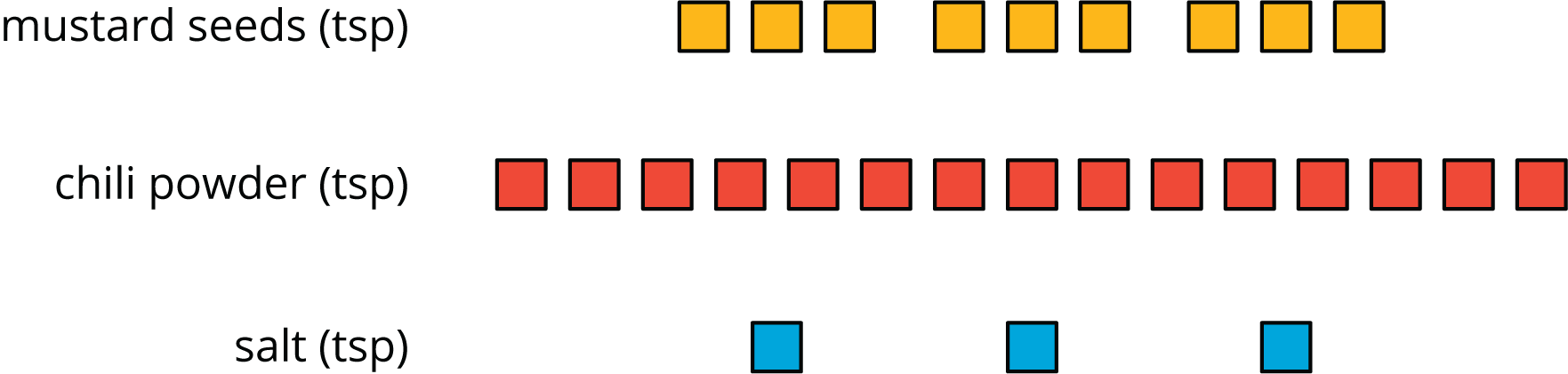 In a recipe for fizzy grape juice, the ratio of cups of sparkling water to cups of grape juice concentrate is 3 to 1.Find two more ratios of cups of sparkling water to cups of juice concentrate that would make a mixture that tastes the same as this recipe.Describe another mixture of sparkling water and grape juice that would taste different than this recipe.Here is a diagram showing a mixture of red paint and green paint needed for 1 batch of a particular shade of brown.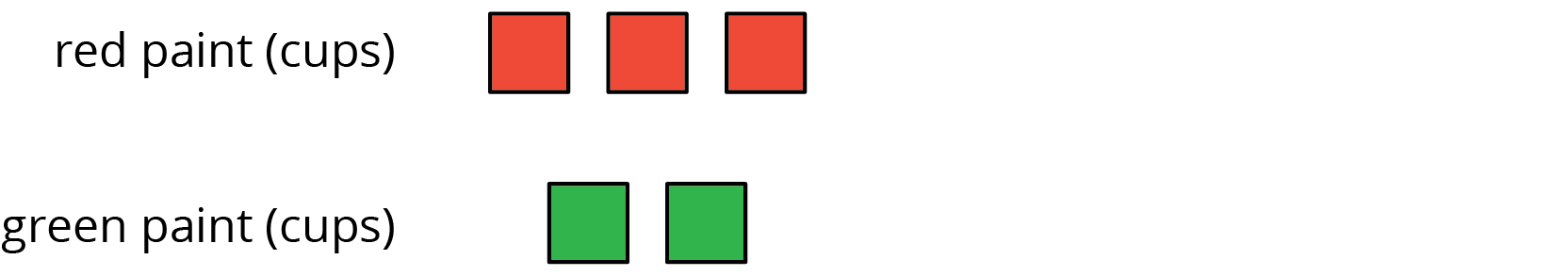 Add to the diagram so that it shows 3 batches of the same shade of brown paint.To make 1 batch of sky blue paint, Clare mixes 2 cups of blue paint with 1 gallon of white paint.Explain how Clare can make 2 batches of sky blue paint.Explain how to make a mixture that is a darker shade of blue than the sky blue.Explain how to make a mixture that is a lighter shade of blue than the sky blue.Write the missing number under each tick mark on the number line.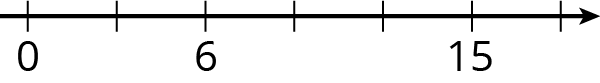 (From Unit 2, Lesson 1.)Find the area of the parallelogram. Show your reasoning.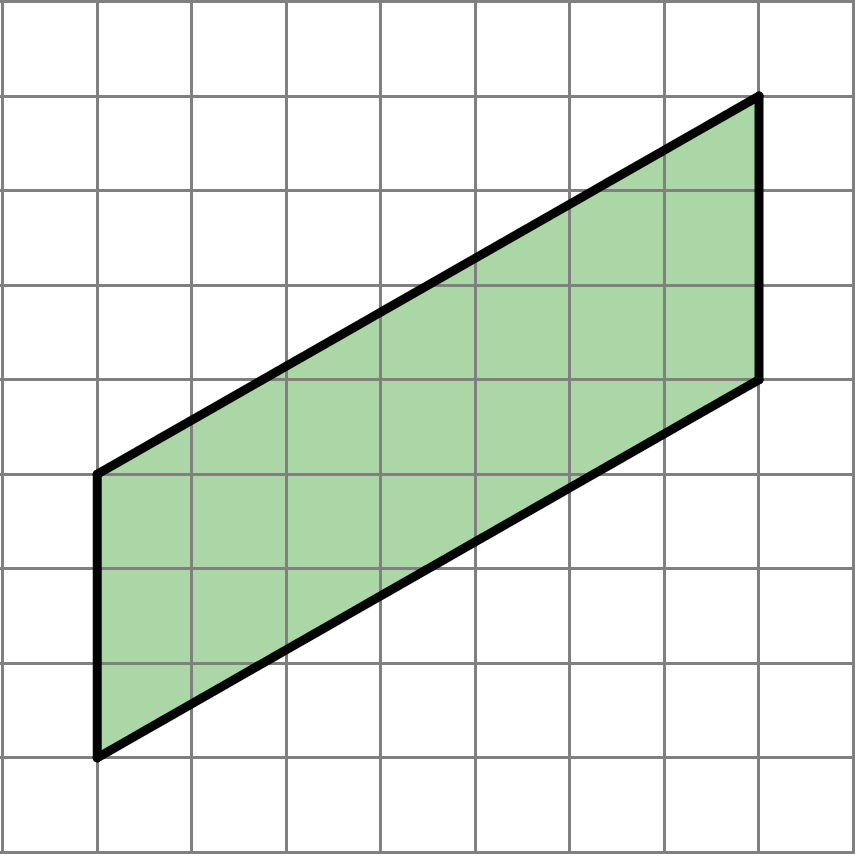 (From Unit 1, Lesson 4.)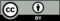 © CC BY Open Up Resources. Adaptations CC BY IM.